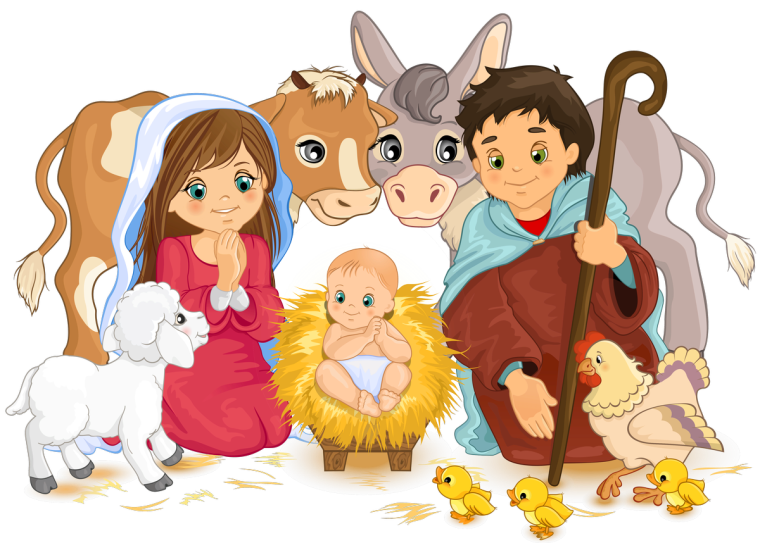 Нет ничего лучше Рождества! Приведенные ниже рождественские игры - отличный способ настроить детей на праздничный лад. Вот несколько идей веселых игр для рождественской вечеринки, в которые вы можете поиграть со своими детьми! На Рождество должен быть снегРождество — праздник чуда и добра, и так радостно, когда в этот день за окошком идёт снег, так красиво, когда кружатся в воздухе искристые снежинки. Но, чтобы снега стало больше, каждый участник должен нарисовать ровную и красивую снежинку, но не просто это будет сделать, ведь, прежде чем приступить к рисованию, участники закружатся в своём танце. Итак, участники становятся в круг и под музыку начинают вращаться вокруг себя до тех пор, пока не остановится музыка.  После окончания музыки  участники бегут к своим листикам, берут карандаши и рисуют снежинки (на весь лист). Участник, который быстрее и ровнее нарисует снежинку, победит и получит приз.Игра «Ты катись, катись снежок»  Участники игры становятся по кругу, передают снежок друг другу со словами : Встанем вместе мы в кружок, Будем мы катить снежок, У кого снежок замрет,Тот для нас плясать пойдет. У кого оказывается снежок, тот выходит и танцует.«Золотые ворота» Двое игроков встают друг напротив друга и, взявшись за руки, поднимают руки вверх. Получаются «воротики». Остальные участники встают друг за другом и кладут руки на плечи идущему впереди, либо просто берутся за руки. Получившаяся цепочка должна пройти под воротами. «Воротики» произносят: Золотые ворота Пропускают не всегда! Первый раз прощается, Второй раз запрещается, А на третий раз Не пропустим вас! После этих слов «воротики» резко опускают руки, и те игроки, которые оказались пойманными, тоже становятся «воротиками» . Постепенно количество «ворот» увеличивается, а цепочка уменьшается. Игра заканчивается, когда все играющие становятся «воротами» .